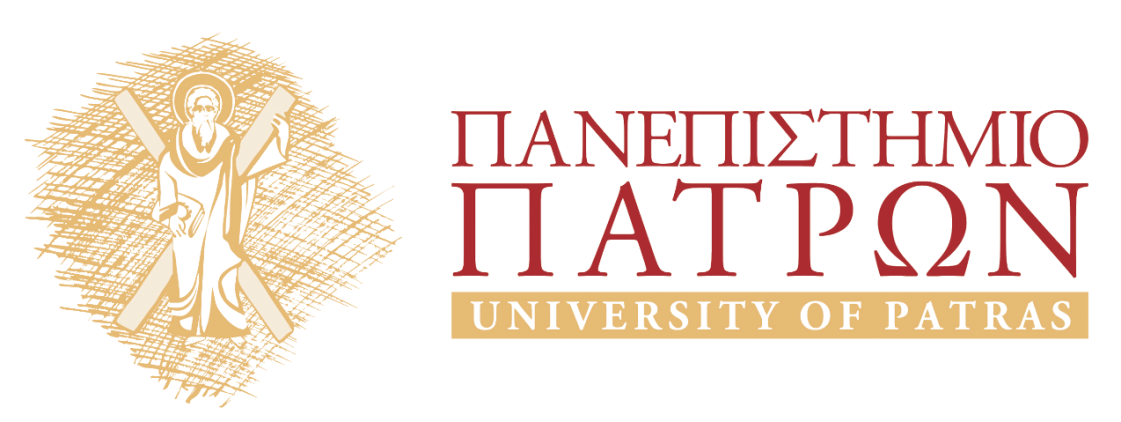 METALLOYRGIAΕνότητα: 2η ΣΕΙΡΑ ΑΣΚΗΣΕΩΝ Όνομα Καθηγητή : ΓΕΩΡΓΙΟΣ ΑΓΓΕΛΟΠΟΥΛΟΣΤμήμα: ΧΗΜΙΚΩΝ ΜΗΧΑΝΙΚΩΝ ΠΑΤΡΑΣ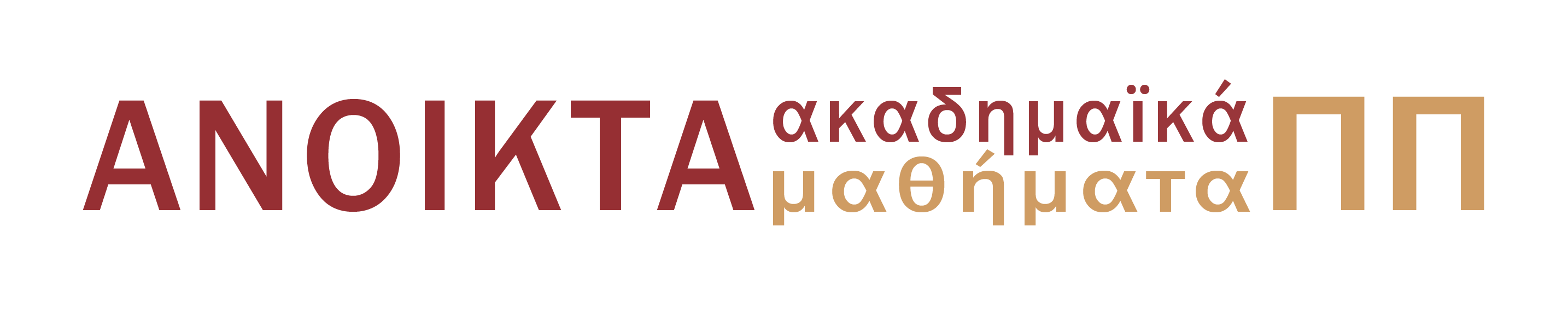 ΔΕΥΤΕΡΗ ΣΕΙΡΑ ΑΣΚΗΣΕΩΝ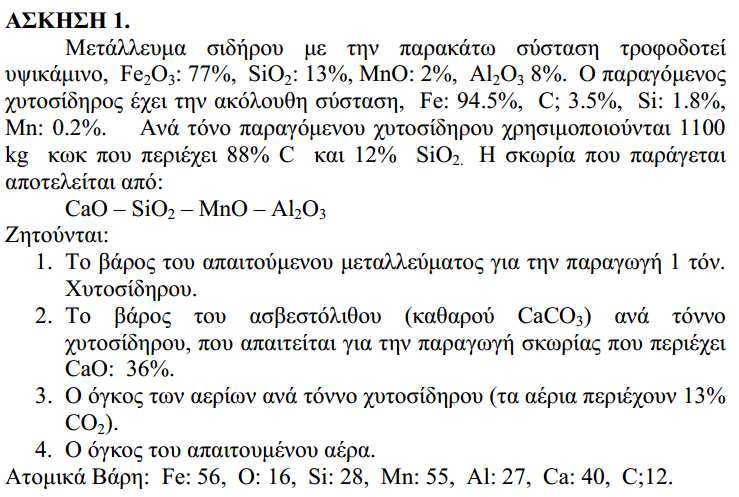 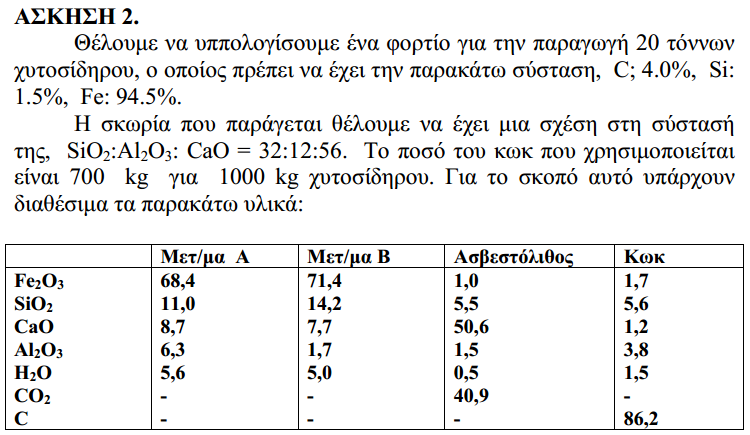 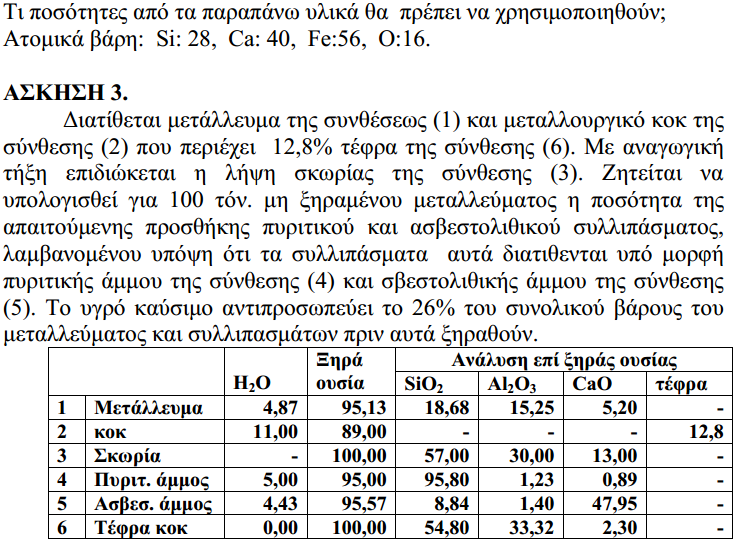 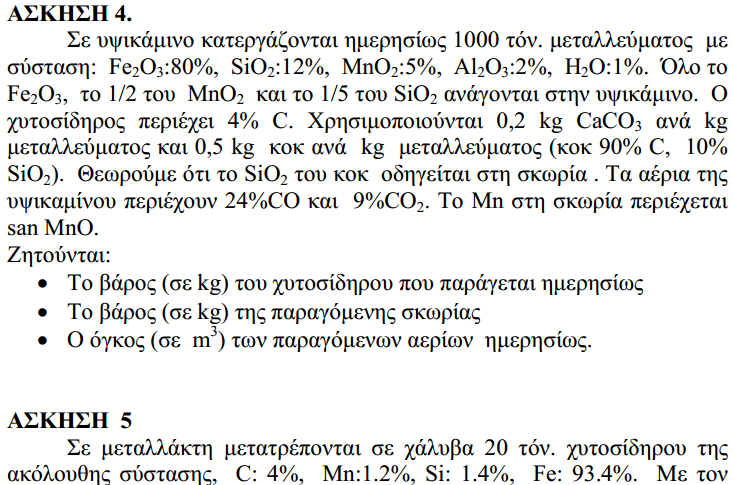 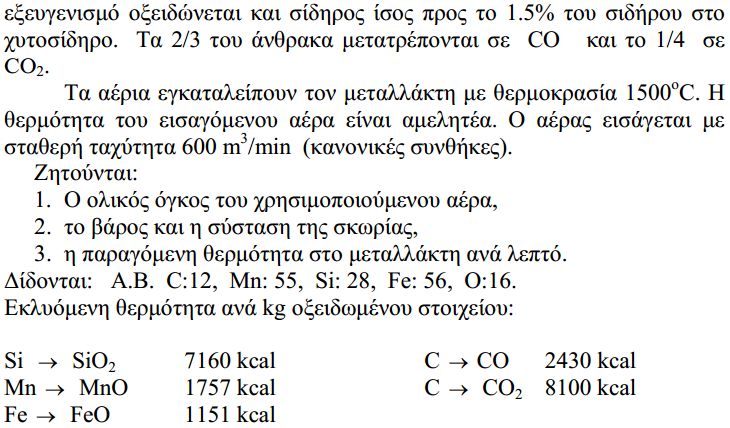 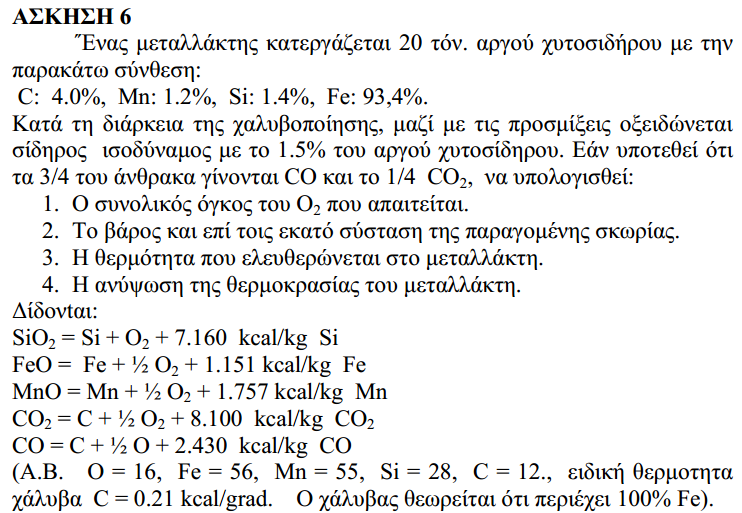 Σημείωμα ΑδειοδότησηςΤο παρόν εκπαιδευτικό υλικό δεν υπόκειται σε άδειες χρήσης Creative Commons. Για εκπαιδευτικό υλικό, όπως εικόνες, που υπόκειται σε άλλου τύπου άδειας χρήσης, η άδεια χρήσης αναφέρεται ρητώς. 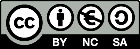 ΧρηματοδότησηΤο παρόν εκπαιδευτικό υλικό έχει αναπτυχθεί στo πλαίσιo του εκπαιδευτικού έργου του διδάσκοντα.Το έργο «Ανοικτά Ακαδημαϊκά Μαθήματα στο Πανεπιστήμιο Αθηνών» έχει χρηματοδοτήσει μόνο τη αναδιαμόρφωση του εκπαιδευτικού υλικού. Το έργο υλοποιείται στο πλαίσιο του Επιχειρησιακού Προγράμματος «Εκπαίδευση και Δια Βίου Μάθηση» και συγχρηματοδοτείται από την Ευρωπαϊκή Ένωση (Ευρωπαϊκό Κοινωνικό Ταμείο) και από εθνικούς πόρους.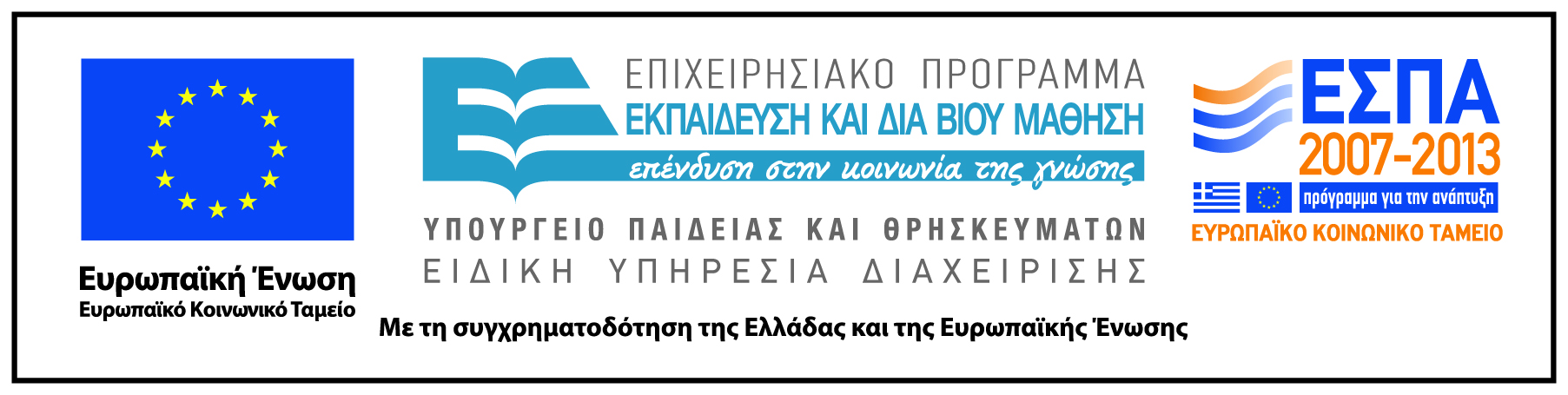 